«Залог семейного счастья в доброте, откровенности, отзывчивости…»Эмиль Золя Каждый человек мечтает жить в счастливой семье, однако не все могут этим похвастаться. Но отчаиваться не стоит. Обрести личное счастье помогут секреты счастливой семьи. 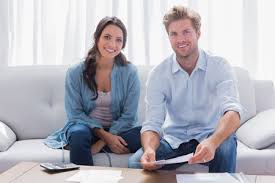 Общайтесь. Для достижения гармонии в отношениях нужно больше общаться. Супруги должны не только обсуждать, что приготовить завтра на ужин или какие неприятности случились с их знакомыми. Они должны обсуждать между собой то, что действительно важно для них. Говорите о своих чувствах, переживаниях и мечтах. Слушайте. Каждый человек хочет, чтобы его услышали и поняли. Научитесь слушать другого человека, не перебивая и не критикуя. Постоянная критика и упреки разрушают семью. Если все-таки Вас что-то не устраивает в поведении Вашей второй половинки, скажите об этом, не обвиняя, а говоря о Ваших собственных чувствах по этому поводу. Например, скажите не “как ты достал, что снова не вынес мусор”. Лучше постройте фразу таким образом: “Я очень расстроилась, что ты не вынес мусор”.     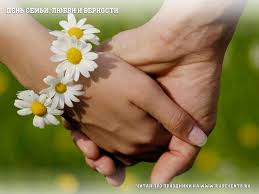   Прощайте.  Еще один секрет счастливой семьи состоит в том, чтобы воспринимать человека таким, какой он есть, со всеми его достоинствами и недостатками. Каждый человек не идеален. Учитесь прощать друг другу мелкие слабости и проступки. Если заставлять человека все время соответствовать идеалу, он будет чувствовать себя в постоянном напряжении. А дом как раз и есть то место, где человек хочет расслабиться и быть самим собой. Чаще вспоминайте о хороших качествах партнера и не забывайте говорить комплименты. Ведь каждый человек любит, чтобы его хвалили. Счастливые пары живут под девизом: «У каждого человека есть достоинства, за которые стоит прощать его недостатки».Дружите.  Доказано, что лучше всего люди чувствуют себя в семье, когда между ними существует дружба. 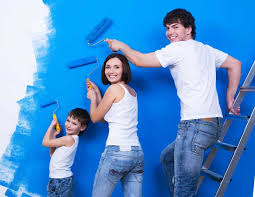 Поддерживайте друг друга, организовывайте общий досуг, обсуждайте темы, которые интересны вам обоим. Неплохо также, если супруги имеют одинаковые увлечения. Тогда им друг с другом всегда весело и интересно.Уступайте. Секрет счастливой семьи кроется также во взаимных уступках. Учитесь договариваться и находить компромисс. Счастливые супруги усвоили мудрость великих полководцев: «Уступить не значит проиграть». Ведь, в самом деле, не так уж важно, какого цвета будут обои в прихожей – синего или зеленого. Главное, чтобы не было ссор. Если хочешь настоять на чем-то своем, задумайся – а так ли уж это важно? Возможно, проще будет уступить и сохранить при этом счастье и покой в семье.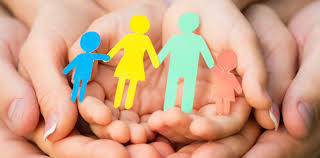 Будьте счастливы!!!Государственное бюджетное учреждение«Центр социальной помощи семье и детям города Сарова»(ул. Куйбышева, д.8, т. 7-01-35)Стационарное отделениеСекреты счастливой семьибуклет для родителей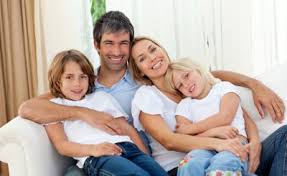 Составитель:      Агапова Н.В., воспитатель                                  стационарного отделенияг.Саров2017